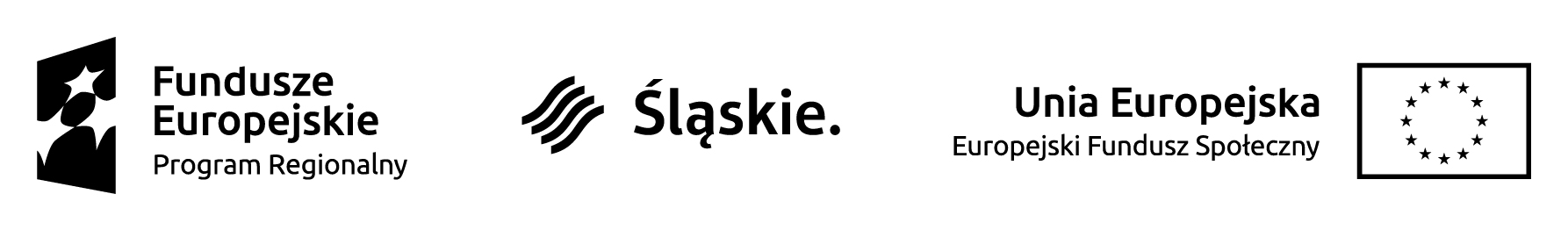 Załącznik nr 1 do Regulaminu naboru do projektuFORMULARZ ZGŁOSZENIOWY PRZEDSIĘBIORCYDO PROJEKTU „Wsparcie rozwojowe mikro, małych i średnich przedsiębiorstw z województwa śląskiego”UWAGA!!! Należy wypełnić każde pole, w przypadku braku danych wpisać „nie dotyczy” lub wykreślić polaŚwiadoma(-y) odpowiedzialności za podanie fałszywych informacji oświadczam, że:dane zawarte w Formularzu zgłoszeniowym są zgodne z prawdą,nie byłam(-em) karana(-y) za przestępstwo skarbowe oraz korzystam w pełni z praw publicznych i posiadam pełną zdolność do czynności prawnych,instytucja, którą reprezentuję, nie podlega wykluczeniu z możliwości otrzymania dofinansowania ze środków Unii Europejskiej na podstawie:art. 207 ust. 4 ustawy z dnia 27 sierpnia 2009 r. o finansach publicznych,art.12 ust. 1 pkt 1 ustawy z dnia 15 czerwca 2012 r. o skutkach powierzania wykonywania pracy cudzoziemcom przebywającym wbrew przepisom na terytorium Rzeczypospolitej Polskiej,art. 9 ust. 1 pkt 2a ustawy z dnia 28 października 2002 r. o odpowiedzialności podmiotów zbiorowych za czyny zabronione pod groźbą kary,instytucja, którą reprezentuję, nie zalega z uiszczaniem podatków, jak również z opłacaniem składek na ubezpieczenie społeczne i zdrowotne, Fundusz Pracy, Fundusz Gwarantowanych Świadczeń Pracowniczych, Państwowy Fundusz Rehabilitacji Osób Niepełnosprawnych lub innych należności wymaganych odrębnymi przepisami,zapoznałem/-am się z Regulaminem naboru do projektu „Wsparcie rozwojowe mikro, małych i średnich przedsiębiorstw z województwa śląskiego” i akceptuję wszystkie jego zapisy i postanowienia,jestem świadomy/-ma odpowiedzialności karnej, wynikającej z art. 271 § 1 i art. 297 § 1 kodeksu karnego, dotyczącej poświadczania nieprawdy, co do okoliczności mającej znaczenie prawne oraz o istotnym znaczeniu dla uzyskania wsparcia finansowego,zgadzam się na weryfikację przez Operatora i uprawnione Instytucje prawdziwości danych zawartych w niniejszym Formularzu,przyjmuję do wiadomości, że w przypadku zmiany właściwości miejscowej organu podatkowego poza województwo śląskie na dzień podpisania umowy oraz w trakcie korzystania z usług rozwojowych nie uzyskam dofinansowania do usług rozwojowych,przedsiębiorstwo posiada profil Przedsiębiorstwa w Bazie Usług Rozwojowych,dane zawarte w Bazie Usług Rozwojowych są aktualne na dzień złożenia oświadczenia, kompletne oraz zgodne z prawdą.………………………………………………..……………………………………………Data i podpis osoby upoważnionej do reprezentacji PrzedsiębiorcyUWAGAPodpis musi pozwalać na jednoznaczną identyfikację osoby, która go złożyła tj. zawierać możliwe do odczytania nazwisko osoby składającej podpis lub parafkę + pieczęć firmowa z imieniem i nazwiskiem Przedsiębiorcy.Podpis musi być złożony własnoręcznie w oryginale, a nie za pomocą reprodukcji (faksymile) w formie pieczęci bądź wydruku pliku graficznego.W związku z przystąpieniem do projektu pn. „Wsparcie rozwojowe mikro, małych i średnich przedsiębiorstw z województwa śląskiego” oświadczam, że przyjmuję do wiadomości, iż: Administratorem danych osobowych jest Województwo Śląskie z siedzibą przy ul. Ligonia 46, 40-037 Katowice, adres e-mail: kancelaria@slaskie.pl, strona internetowa: bip.slaskie.pl; kontakt do Inspektora Ochrony Danych Osobowych – e-mail: daneosobowe@slaskie.pl.Przesłanką umożliwiającą legalne przetwarzanie moich danych osobowych jest art. 6 ust. 1 pkt c) oraz art. 9 ust. 2 pkt g) Rozporządzenia Parlamentu Europejskiego i Rady (UE) 2016/679 z dnia 27 kwietnia 2016 r. w sprawie Ochrony osób fizycznych w związku z przetwarzaniem danych osobowych i w sprawie swobodnego przepływu takich danych oraz uchylenia dyrektywy 95/46/WE (ogólne rozporządzenie o ochronie danych, zwane dalej RODO).Dane osobowe będą przetwarzane w imieniu IZ RPO od dnia przekazania. Dane będą przetwarzane do dnia 30 czerwca 2021 r.Dane osobowe będą przetwarzane w celu obsługi projektu, w szczególności:udzielenia wsparciapotwierdzenia kwalifikowalności wydatkówmonitoringuewaluacjibadań i analizkontroliaudytu prowadzonego przez upoważnione instytucjesprawozdawczościrozliczenia projektuodzyskiwania wypłaconych operatorowi środków dofinansowaniazachowania trwałości projektuarchiwizacji.Dane osobowe będą przetwarzane przez:Operatora - Lidera w projekcie Regionalną Izbę Przemysłowo-Handlową w Gliwicach, ul. Zwycięstwa 36, 44-100 Gliwice, adres e-mail: operator@riph.com.pl;Partnera w projekcieMDDP spółka akcyjna Akademia Biznesu sp. k., Al. Jana Pawła II 25, 00-854 Warszawa,Dane kontaktowe Inspektora Danych Osobowych: dane@akademiamddp.plAkademię WSB, ul. Cieplaka 1C, 41-300 Dąbrowa Górnicza,Dane kontaktowe Inspektora Danych Osobowych: iod@wsb.edu.plWASKO S.A., ul. Berbeckiego 6, 44-100 Gliwice, Dane kontaktowe Inspektora Danych Osobowych: iod@wasko.pl;Instytucję Zarządzającą RPO WSL;Instytucję Pośredniczącą - Wojewódzki Urząd Pracy w Katowicach z siedzibą w Katowicach, ul. Kościuszki 30; kontakt do Inspektora Ochrony Danych Osobowych – e-mail: iod@wup-katowice.pl; instytucje kontrolne upoważnione do przetwarzania danych osobowych na podstawie odrębnych przepisów prawa;Instytucje dokonujące ewaluacji Programu, upoważnione do przetwarzania danych przez Administratora danych osobowych;O powierzeniu danych osobowych do przetwarzania innym podmiotom Uczestnik projektu zostanie poinformowany w drodze pisemnej.Osoba, której dane są przetwarzane ma prawo żądać od Operatora dostępu do swoich danych osobowych, ich sprostowania, usunięcia lub ograniczenia przetwarzania oraz ma prawo wnieść sprzeciw wobec przetwarzania, a także prawo do przenoszenia danych. Wymienione prawa będą traktowane w sposób określony w artykułach 13 do 19 Rozdziału III: „Prawa osoby, której dane dotyczą” RODOUczestnik projektu ma prawo do wniesienia skargi do Operatora, Instytucji Pośredniczącej, Instytucji Zarządzającej RPO WSL lub Prezesa Urzędu Ochrony Danych Osobowych w przypadku podejrzenia naruszenia przepisów o ochronie danych osobowych.Podanie danych osobowych jest dobrowolne, tym niemniej z uwagi na wymogi obowiązujących przepisów prawa jest konieczne dla objęcia wsparciem w ramach projektu.Podane dane nie będą podlegały zautomatyzowanemu podejmowaniu decyzji w tym profilowaniu.………………………………………………..……………………………………………Data i podpis osoby upoważnionej do reprezentacji PrzedsiębiorcyUWAGAPodpis musi pozwalać na jednoznaczną identyfikację osoby, która go złożyła tj. zawierać możliwe do odczytania nazwisko osoby składającej podpis lub parafkę + pieczęć firmowa z imieniem i nazwiskiem Przedsiębiorcy.Podpis musi być złożony własnoręcznie w oryginale, a nie za pomocą reprodukcji (faksymile) w formie pieczęci bądź wydruku pliku graficznego.ZAŁĄCZNIKI (należy zaznaczyć właściwy załącznik, jeżeli jest dołączony do Formularza zgłoszeniowego):RODZAJ FORMULARZA (zaznaczyć właściwy kwadrat)RODZAJ FORMULARZA (zaznaczyć właściwy kwadrat)RODZAJ FORMULARZA (zaznaczyć właściwy kwadrat)Formularz zgłoszeniowy 	Formularz zgłoszeniowy 	Formularz korygującyINFORMACJE WYPEŁNIANE PRZEZ OSOBĘ PRZYJMUJĄCĄ DOKUMENTINFORMACJE WYPEŁNIANE PRZEZ OSOBĘ PRZYJMUJĄCĄ DOKUMENTINFORMACJE WYPEŁNIANE PRZEZ OSOBĘ PRZYJMUJĄCĄ DOKUMENTData i godzina [HH.MM.SS]Indywidualny numer zgłoszeniowyDANE IDENTYFIKACYJNE PRZEDSIĘBIORSTWA – GŁÓWNA SIEDZIBADANE IDENTYFIKACYJNE PRZEDSIĘBIORSTWA – GŁÓWNA SIEDZIBADANE IDENTYFIKACYJNE PRZEDSIĘBIORSTWA – GŁÓWNA SIEDZIBADANE IDENTYFIKACYJNE PRZEDSIĘBIORSTWA – GŁÓWNA SIEDZIBADANE IDENTYFIKACYJNE PRZEDSIĘBIORSTWA – GŁÓWNA SIEDZIBADANE IDENTYFIKACYJNE PRZEDSIĘBIORSTWA – GŁÓWNA SIEDZIBADANE IDENTYFIKACYJNE PRZEDSIĘBIORSTWA – GŁÓWNA SIEDZIBADANE IDENTYFIKACYJNE PRZEDSIĘBIORSTWA – GŁÓWNA SIEDZIBADANE IDENTYFIKACYJNE PRZEDSIĘBIORSTWA – GŁÓWNA SIEDZIBAA.1.1.Pełna nazwa przedsiębiorstwaA.1.2.NIP (w tym spółki cywilnej – jeśli dotyczy) A.1.3.REGONA.1.4.KRS (jeśli dotyczy)A.1.5.Forma prawnaA.1.6.Przynależnośćpodatkowaprzedsiębiorcy(właściwy UrządSkarbowy)A.1.7.PowiatA.1.8.GminaA.1.9.MiejscowośćKod pocztowyA.1.10.UlicaNumerbudynkuNumer lokaluNumer lokaluA.1.11.Imię i nazwisko osoby do kontaktów roboczych u PrzedsiębiorcyA.1.12.Telefon do kontaktów roboczych (osoba u Przedsiębiorcy)A.1.13.E-mail do kontaktów roboczych (osoba u Przedsiębiorcy)DANE IDENTYFIKACYJNE JEDNOSTKI ORGANIZACYJNEJ NA TERENIE WOJEWÓDZTWA ŚLĄSKIEGO (oddział, filia, delegatura itp.) – wypełnić w przypadku gdy główna siedziba jest na terenie innego województwa niż śląskie, w innym przypadku wpisać „nie dotyczy” lub wykreślić polaDANE IDENTYFIKACYJNE JEDNOSTKI ORGANIZACYJNEJ NA TERENIE WOJEWÓDZTWA ŚLĄSKIEGO (oddział, filia, delegatura itp.) – wypełnić w przypadku gdy główna siedziba jest na terenie innego województwa niż śląskie, w innym przypadku wpisać „nie dotyczy” lub wykreślić polaDANE IDENTYFIKACYJNE JEDNOSTKI ORGANIZACYJNEJ NA TERENIE WOJEWÓDZTWA ŚLĄSKIEGO (oddział, filia, delegatura itp.) – wypełnić w przypadku gdy główna siedziba jest na terenie innego województwa niż śląskie, w innym przypadku wpisać „nie dotyczy” lub wykreślić polaDANE IDENTYFIKACYJNE JEDNOSTKI ORGANIZACYJNEJ NA TERENIE WOJEWÓDZTWA ŚLĄSKIEGO (oddział, filia, delegatura itp.) – wypełnić w przypadku gdy główna siedziba jest na terenie innego województwa niż śląskie, w innym przypadku wpisać „nie dotyczy” lub wykreślić polaDANE IDENTYFIKACYJNE JEDNOSTKI ORGANIZACYJNEJ NA TERENIE WOJEWÓDZTWA ŚLĄSKIEGO (oddział, filia, delegatura itp.) – wypełnić w przypadku gdy główna siedziba jest na terenie innego województwa niż śląskie, w innym przypadku wpisać „nie dotyczy” lub wykreślić polaDANE IDENTYFIKACYJNE JEDNOSTKI ORGANIZACYJNEJ NA TERENIE WOJEWÓDZTWA ŚLĄSKIEGO (oddział, filia, delegatura itp.) – wypełnić w przypadku gdy główna siedziba jest na terenie innego województwa niż śląskie, w innym przypadku wpisać „nie dotyczy” lub wykreślić polaDANE IDENTYFIKACYJNE JEDNOSTKI ORGANIZACYJNEJ NA TERENIE WOJEWÓDZTWA ŚLĄSKIEGO (oddział, filia, delegatura itp.) – wypełnić w przypadku gdy główna siedziba jest na terenie innego województwa niż śląskie, w innym przypadku wpisać „nie dotyczy” lub wykreślić polaDANE IDENTYFIKACYJNE JEDNOSTKI ORGANIZACYJNEJ NA TERENIE WOJEWÓDZTWA ŚLĄSKIEGO (oddział, filia, delegatura itp.) – wypełnić w przypadku gdy główna siedziba jest na terenie innego województwa niż śląskie, w innym przypadku wpisać „nie dotyczy” lub wykreślić polaDANE IDENTYFIKACYJNE JEDNOSTKI ORGANIZACYJNEJ NA TERENIE WOJEWÓDZTWA ŚLĄSKIEGO (oddział, filia, delegatura itp.) – wypełnić w przypadku gdy główna siedziba jest na terenie innego województwa niż śląskie, w innym przypadku wpisać „nie dotyczy” lub wykreślić polaB.1.1.Pełna nazwa przedsiębiorstwaB.1.2.NIPB.1.3.REGONB.1.4.KRS (jeśli dotyczy)B.1.5.Forma prawnaB.1.6. Przynależność podatkowa jednostki organizacyjnej (właściwy Urząd Skarbowy)B.1.7.PowiatB.1.8.GminaB.1.9.MiejscowośćKod pocztowyB.1.10.UlicaNumerbudynkuNumer lokaluNumer lokaluB.1.11.Imię i nazwisko osoby do kontaktów roboczych u PrzedsiębiorcyB.1.12.Telefon do kontaktów roboczych (osoba u Przedsiębiorcy)B.1.13.E-mail do kontaktów roboczych (osoba u Przedsiębiorcy)C.1. KATEGORIA PRZEDSIĘBIORSTWA W ROZUMIENIU PRZEPISÓW ZAŁĄCZNIKA NR I DO ROZPORZĄDZENIA KOMISJI (UE) NR 651/2014 Z DNIA 17 CZERWCA 2014 R.(DOTYCZY TAKŻE DZIAŁALNOŚCI OSOBY SAMOZATRUDNIONEJ) C.1. KATEGORIA PRZEDSIĘBIORSTWA W ROZUMIENIU PRZEPISÓW ZAŁĄCZNIKA NR I DO ROZPORZĄDZENIA KOMISJI (UE) NR 651/2014 Z DNIA 17 CZERWCA 2014 R.(DOTYCZY TAKŻE DZIAŁALNOŚCI OSOBY SAMOZATRUDNIONEJ) C.1. KATEGORIA PRZEDSIĘBIORSTWA W ROZUMIENIU PRZEPISÓW ZAŁĄCZNIKA NR I DO ROZPORZĄDZENIA KOMISJI (UE) NR 651/2014 Z DNIA 17 CZERWCA 2014 R.(DOTYCZY TAKŻE DZIAŁALNOŚCI OSOBY SAMOZATRUDNIONEJ) C.1. KATEGORIA PRZEDSIĘBIORSTWA W ROZUMIENIU PRZEPISÓW ZAŁĄCZNIKA NR I DO ROZPORZĄDZENIA KOMISJI (UE) NR 651/2014 Z DNIA 17 CZERWCA 2014 R.(DOTYCZY TAKŻE DZIAŁALNOŚCI OSOBY SAMOZATRUDNIONEJ) C.1. KATEGORIA PRZEDSIĘBIORSTWA W ROZUMIENIU PRZEPISÓW ZAŁĄCZNIKA NR I DO ROZPORZĄDZENIA KOMISJI (UE) NR 651/2014 Z DNIA 17 CZERWCA 2014 R.(DOTYCZY TAKŻE DZIAŁALNOŚCI OSOBY SAMOZATRUDNIONEJ) C.1.1.Kategoria przedsiębiorstwa mikroprzedsiębiorstwo w tym samozatrudniony małe przedsiębiorstwo średnie przedsiębiorstwoC.1.2.Typ przedsiębiorstwa niezależne (samodzielne) partnerskie związane (powiązane)DANE DOTYCZĄCE PRZEDSIĘBIORSTWA DO OKREŚLENIA JEGO STATUSUDANE DOTYCZĄCE PRZEDSIĘBIORSTWA DO OKREŚLENIA JEGO STATUSUDANE DOTYCZĄCE PRZEDSIĘBIORSTWA DO OKREŚLENIA JEGO STATUSUDANE DOTYCZĄCE PRZEDSIĘBIORSTWA DO OKREŚLENIA JEGO STATUSUDANE DOTYCZĄCE PRZEDSIĘBIORSTWA DO OKREŚLENIA JEGO STATUSUTyp danychTyp danychW ostatnim okresie sprawozdawczym W poprzednim okresie sprawozdawczymZa drugi rokwstecz od ostatniego okresu sprawozdawczegoD.1.1.Wielkość zatrudnienia(w przeliczeniu na pełne etaty RJP) D.1.2.Obroty ze sprzedaży netto(w euro na koniec roku obrotowego)D.1.3.Suma aktywów bilansu(w euro)OŚWIADCZENIE - Dotyczy Przedsiębiorstw partnerskich i związanychOświadczam, że dane dot. wielkości zatrudnienia oraz dane finansowe są wynikiem skumulowania danych przedsiębiorcy oraz przedsiębiorstw partnerskich i/lub powiązanych………………………………………………..……………………………………………Data i podpis osoby upoważnionej do reprezentacji PrzedsiębiorcyUWAGAPodpis musi pozwalać na jednoznaczną identyfikację osoby, która go złożyła tj. zawierać możliwe do odczytania nazwisko osoby składającej podpis lub parafkę + pieczęć firmowa z imieniem i nazwiskiem Przedsiębiorcy.Podpis musi być złożony własnoręcznie w oryginale, a nie za pomocą reprodukcji (faksymile) w formie pieczęci bądź wydruku pliku graficznego.OŚWIADCZENIE - Dotyczy Przedsiębiorstw partnerskich i związanychOświadczam, że dane dot. wielkości zatrudnienia oraz dane finansowe są wynikiem skumulowania danych przedsiębiorcy oraz przedsiębiorstw partnerskich i/lub powiązanych………………………………………………..……………………………………………Data i podpis osoby upoważnionej do reprezentacji PrzedsiębiorcyUWAGAPodpis musi pozwalać na jednoznaczną identyfikację osoby, która go złożyła tj. zawierać możliwe do odczytania nazwisko osoby składającej podpis lub parafkę + pieczęć firmowa z imieniem i nazwiskiem Przedsiębiorcy.Podpis musi być złożony własnoręcznie w oryginale, a nie za pomocą reprodukcji (faksymile) w formie pieczęci bądź wydruku pliku graficznego.OŚWIADCZENIE - Dotyczy Przedsiębiorstw partnerskich i związanychOświadczam, że dane dot. wielkości zatrudnienia oraz dane finansowe są wynikiem skumulowania danych przedsiębiorcy oraz przedsiębiorstw partnerskich i/lub powiązanych………………………………………………..……………………………………………Data i podpis osoby upoważnionej do reprezentacji PrzedsiębiorcyUWAGAPodpis musi pozwalać na jednoznaczną identyfikację osoby, która go złożyła tj. zawierać możliwe do odczytania nazwisko osoby składającej podpis lub parafkę + pieczęć firmowa z imieniem i nazwiskiem Przedsiębiorcy.Podpis musi być złożony własnoręcznie w oryginale, a nie za pomocą reprodukcji (faksymile) w formie pieczęci bądź wydruku pliku graficznego.OŚWIADCZENIE - Dotyczy Przedsiębiorstw partnerskich i związanychOświadczam, że dane dot. wielkości zatrudnienia oraz dane finansowe są wynikiem skumulowania danych przedsiębiorcy oraz przedsiębiorstw partnerskich i/lub powiązanych………………………………………………..……………………………………………Data i podpis osoby upoważnionej do reprezentacji PrzedsiębiorcyUWAGAPodpis musi pozwalać na jednoznaczną identyfikację osoby, która go złożyła tj. zawierać możliwe do odczytania nazwisko osoby składającej podpis lub parafkę + pieczęć firmowa z imieniem i nazwiskiem Przedsiębiorcy.Podpis musi być złożony własnoręcznie w oryginale, a nie za pomocą reprodukcji (faksymile) w formie pieczęci bądź wydruku pliku graficznego.OŚWIADCZENIE - Dotyczy Przedsiębiorstw partnerskich i związanychOświadczam, że dane dot. wielkości zatrudnienia oraz dane finansowe są wynikiem skumulowania danych przedsiębiorcy oraz przedsiębiorstw partnerskich i/lub powiązanych………………………………………………..……………………………………………Data i podpis osoby upoważnionej do reprezentacji PrzedsiębiorcyUWAGAPodpis musi pozwalać na jednoznaczną identyfikację osoby, która go złożyła tj. zawierać możliwe do odczytania nazwisko osoby składającej podpis lub parafkę + pieczęć firmowa z imieniem i nazwiskiem Przedsiębiorcy.Podpis musi być złożony własnoręcznie w oryginale, a nie za pomocą reprodukcji (faksymile) w formie pieczęci bądź wydruku pliku graficznego.E.1. OKREŚLENIE POZIOMU DOFINANSOWANIA W ZALEŻNOŚCI OD WIELKOŚCI PRZEDSIĘBIORSTWE.1. OKREŚLENIE POZIOMU DOFINANSOWANIA W ZALEŻNOŚCI OD WIELKOŚCI PRZEDSIĘBIORSTWE.1. OKREŚLENIE POZIOMU DOFINANSOWANIA W ZALEŻNOŚCI OD WIELKOŚCI PRZEDSIĘBIORSTWE.1. OKREŚLENIE POZIOMU DOFINANSOWANIA W ZALEŻNOŚCI OD WIELKOŚCI PRZEDSIĘBIORSTWE.1. OKREŚLENIE POZIOMU DOFINANSOWANIA W ZALEŻNOŚCI OD WIELKOŚCI PRZEDSIĘBIORSTWPoziom dofinansowaniaPoziom dofinansowaniaKategoria dofinansowaniaTAKNIEE.1.1.50%poziom dofinansowania dla średnich przedsiębiorstwE.1.2.70%poziom dofinansowania dla małych przedsiębiorstwE.1.3.80%poziom dofinansowania dla mikroprzedsiębiorstwE.1.4.Dodatkowe 10 punktów procentowych, lecz nie więcej niż 80%Przedsiębiorstwo osiąga przychody z działalności w ramach co najmniej jednej z branż:kluczowych dla rozwoju regionu, tj. prowadzące działalność w ramach następujących sekcji PKD: B. Górnictwo i wydobywanie, F. Budownictwo, M. Działalność profesjonalna naukowa i techniczna, Q. Opieka zdrowotna i pomoc społeczne oraz R. Działalność związana z kulturą, rozrywką i rekreacją,z grupy o niskim poziomie koncentracji na poziomie województwa przy jednoczesnej dodatniej dynamice rozwoju, tj. prowadzące działalność w ramach następujących sekcji PKD: M. Działalność profesjonalna naukowa i techniczna, I. Działalność związana z zakwaterowaniem i usługami gastronomicznymi, K. Działalność finansowa i ubezpieczeniowa, P. Edukacja,o potencjale do kreowania miejsc pracy, tj. prowadzące działalność w ramach następujących sekcji PKD: C. Przetwórstwo przemysłowe, D. Wytwarzanie i zaopatrywanie w energię elektryczną, gaz, parę wodną, gorącą wodę i powietrze do układów klimatyzacyjnych, E. Dostawa wody; gospodarowanie ściekami i odpadami oraz działalność związana z rekultywacją, H. Transport i gospodarka magazynowa, J. Informacja i komunikacja.Jeśli wskazano TAK, podać sekcję i odpowiedni nr PKDE.1.4.Dodatkowe 10 punktów procentowych, lecz nie więcej niż 80%Przedsiębiorstwo osiąga przychody z działalności w ramach co najmniej jednej z branż:kluczowych dla rozwoju regionu, tj. prowadzące działalność w ramach następujących sekcji PKD: B. Górnictwo i wydobywanie, F. Budownictwo, M. Działalność profesjonalna naukowa i techniczna, Q. Opieka zdrowotna i pomoc społeczne oraz R. Działalność związana z kulturą, rozrywką i rekreacją,z grupy o niskim poziomie koncentracji na poziomie województwa przy jednoczesnej dodatniej dynamice rozwoju, tj. prowadzące działalność w ramach następujących sekcji PKD: M. Działalność profesjonalna naukowa i techniczna, I. Działalność związana z zakwaterowaniem i usługami gastronomicznymi, K. Działalność finansowa i ubezpieczeniowa, P. Edukacja,o potencjale do kreowania miejsc pracy, tj. prowadzące działalność w ramach następujących sekcji PKD: C. Przetwórstwo przemysłowe, D. Wytwarzanie i zaopatrywanie w energię elektryczną, gaz, parę wodną, gorącą wodę i powietrze do układów klimatyzacyjnych, E. Dostawa wody; gospodarowanie ściekami i odpadami oraz działalność związana z rekultywacją, H. Transport i gospodarka magazynowa, J. Informacja i komunikacja.Jeśli wskazano TAK, podać sekcję i odpowiedni nr PKDE.1.5.Dodatkowe 10 punktów procentowych, lecz nie więcej niż 80%Przedsiębiorstwo prowadzące działalność gospodarczą na terenie miast średnich lub miast średnich tracących funkcje społeczno - gospodarczeE.1.6.Dodatkowe 10 punktów procentowych, lecz nie więcej niż 80%Przedsiębiorstwo, w którym wskaźnik zatrudnienia osób niepełnosprawnych wynosi co najmniej 6%E.1.7.Dodatkowe 10 punktów procentowych, lecz nie więcej niż 80%Przedsiębiorstwo, w którym wskaźnik zatrudnienia osób o niskich kwalifikacjach wynosi co najmniej 35,97%E.1.8.Dodatkowe 10 punktów procentowych, lecz nie więcej niż 80%Przedsiębiorstwo, w którym wskaźnik zatrudnienia osób w wieku 50+ wynosi co najmniej 26,04%F.1. DODATKOWE DANE DOTYCZĄCE PRZEDSIĘBIORSTWA/ PRZEDSIĘBIORCYF.1. DODATKOWE DANE DOTYCZĄCE PRZEDSIĘBIORSTWA/ PRZEDSIĘBIORCYTAKNIEF.1.1.Przedsiębiorstwo wysokiego wzrostuF.1.2Przedsiębiorca i pracownicy uzyskali wsparcie w postaci analizy potrzeb rozwojowych lub planów rozwoju w ramach działania 2.2 PO WERF.1.3.Przedsiębiorca i pracownicy uzyskali wsparcie dotyczące funkcjonowania na rynku zamówień publicznych lub wdrażania strategii wejścia na zagraniczne rynki zamówień publicznych, tj. rynku zakupów dokonywanych przez podmioty administracji publicznej z wykorzystaniem środków publicznych w ramach Działania 2.2 PO WERF.1.4.Przedsiębiorca i pracownicy uzyskali wsparcie dotyczące zasad realizacji przedsięwzięć w formule Partnerstwa Publiczno-Prywatnego (dalej: PPP) oraz przygotowania oferty do przedsięwzięcia realizowanego w formule PPP lub procesu negocjacji w ramach Działania 2.2 PO WERF.1.5.Przedsiębiorca i pracownicy uzyskali wsparcie dotyczące zwiększania zdolności adaptacyjnych mikro, małych i średnich przedsiębiorców poprzez szkolenia i doradztwo w zakresie zarządzania przedsiębiorstwem, w tym zarządzania zasobami ludzkimi w ramach Działania 2.21 PO WERF.1.6.Przedsiębiorca i pracownicy uzyskali wsparcie dotyczące zwiększania zdolności adaptacyjnych przedsiębiorców poprzez szkolenia i doradztwo w zakresie procesów innowacyjnych w ramach Działania 2.21 PO WERF.1.7.Przedsiębiorca i pracownicy uzyskali wsparcie dotyczące zwiększania zdolności adaptacyjnych przedsiębiorców poprzez szkolenia i doradztwo w zakresie sukcesji w firmach rodzinnych w ramach Działania 2.21 PO WERF.1.8.Przedsiębiorca i pracownicy uzyskali wsparcie dotyczące zwiększenia zdolności adaptacyjnych przedsiębiorców poprzez szkolenia i doradztwo w zakresie rekomendowanym przez sektorowe rady do spraw kompetencji w ramach Działania 2.21 PO WERF.1.9.Przedsiębiorca i pracownicy uzyskali wsparcie dotyczące zwiększenia zdolności adaptacyjnych przedsiębiorców w trudnościach lub ponownie podejmujących działalność gospodarczą w ramach Działania 2.21 PO WERF.1.10.Przedsiębiorca i pracownicy uzyskali wsparcie dotyczące zwiększenia zdolności adaptacyjnych przedsiębiorców poprzez szkolenia i doradztwo w zakresie wdrażania i rozwoju technologii kompensacyjnych i asystujących w ramach Działania 2.21 PO WERF.1.11.Przedsiębiorca podpisał już umowę wsparcia na dofinansowanie usług rozwojowych w ramach PSF w województwie śląskimF.1.12.Jeśli TAK, proszę wskazać Operatora PSF/Partnera Operatora PSF w województwie śląskim, u którego otrzymał dofinansowanie do usług rozwojowych oraz numer umowy wsparciaJeśli TAK, proszę wskazać Operatora PSF/Partnera Operatora PSF w województwie śląskim, u którego otrzymał dofinansowanie do usług rozwojowych oraz numer umowy wsparciaJeśli TAK, proszę wskazać Operatora PSF/Partnera Operatora PSF w województwie śląskim, u którego otrzymał dofinansowanie do usług rozwojowych oraz numer umowy wsparcia……………………………………………………………………………………………………………………………………………………………………………………………………………………………………………………………………………………………………………………………………………………………..……………………………………………………………………………………………………………………………………………………………………………………………………………………………………………………………………………………………………………………………………………………………..……………………………………………………………………………………………………………………………………………………………………………………………………………………………………………………………………………………………………………………………………………………………..……………………………………………………………………………………………………………………………………………………………………………………………………………………………………………………………………………………………………………………………………………………………..G.1. INFORMACJA DOTYCZĄCA USŁUGI ROZWOJOWEJG.1. INFORMACJA DOTYCZĄCA USŁUGI ROZWOJOWEJG.1. INFORMACJA DOTYCZĄCA USŁUGI ROZWOJOWEJG.1. INFORMACJA DOTYCZĄCA USŁUGI ROZWOJOWEJG.1.1.Tytuł usługiG.1.2.Numer usługi z Bazy Usług RozwojowychG.1.3.Nazwa podmiotu świadczącego usługę (Dostawcy Usług)G.1.4.Lokalizacja usługiG.1.5.Termin realizacji usługiG.1.6.Koszt usługi nettoG.1.7.Koszt usługi bruttoG.1.8.Uzasadnienie niemożności wykonania usługi na terenie województwa śląskiego (jeśli dotyczy)G.1.9Liczba osób kierowanych na usługę G.2. UZASADNIENIE WYBORU USŁUGI ROZWOJOWEJG.2. UZASADNIENIE WYBORU USŁUGI ROZWOJOWEJG.2. UZASADNIENIE WYBORU USŁUGI ROZWOJOWEJG.2. UZASADNIENIE WYBORU USŁUGI ROZWOJOWEJG.2.1.Zgodność tematyki wybranej usługi z prowadzonym rodzajem działalnościZgodność tematyki wybranej usługi z prowadzonym rodzajem działalnościZgodność tematyki wybranej usługi z prowadzonym rodzajem działalności………………………………………………………………………………………………………………………………………………………………………………………………………………………………………………………………………………………………………………………………………………………………………………………………………………………………………..………………………………………………………………………………………………………………………………………………………………………………………………………………………………………………………………………………………………………………………………………………………………………………………………………………………………………..………………………………………………………………………………………………………………………………………………………………………………………………………………………………………………………………………………………………………………………………………………………………………………………………………………………………………..………………………………………………………………………………………………………………………………………………………………………………………………………………………………………………………………………………………………………………………………………………………………………………………………………………………………………..G.2.2.Zasadność wyboru usługi w aspekcie aktualnych/przyszłych potrzeb przedsiębiorstwa i sposobu ich realizacji poprzez usługęZasadność wyboru usługi w aspekcie aktualnych/przyszłych potrzeb przedsiębiorstwa i sposobu ich realizacji poprzez usługęZasadność wyboru usługi w aspekcie aktualnych/przyszłych potrzeb przedsiębiorstwa i sposobu ich realizacji poprzez usługę………………………………………………………………………………………………………………………………………………………………………………………………………………………………………………………………………………………………………………………………………………………………………………………………………………………………………..………………………………………………………………………………………………………………………………………………………………………………………………………………………………………………………………………………………………………………………………………………………………………………………………………………………………………..………………………………………………………………………………………………………………………………………………………………………………………………………………………………………………………………………………………………………………………………………………………………………………………………………………………………………..………………………………………………………………………………………………………………………………………………………………………………………………………………………………………………………………………………………………………………………………………………………………………………………………………………………………………..G.2.3.Cel biznesowy usługi - zasadność wyboru usługi w aspekcie wymiernych korzyści w sferze ekonomicznej i/lub rynkowej, jakie przedsiębiorstwo osiągnie w wyniku realizacji usługiCel biznesowy usługi - zasadność wyboru usługi w aspekcie wymiernych korzyści w sferze ekonomicznej i/lub rynkowej, jakie przedsiębiorstwo osiągnie w wyniku realizacji usługiCel biznesowy usługi - zasadność wyboru usługi w aspekcie wymiernych korzyści w sferze ekonomicznej i/lub rynkowej, jakie przedsiębiorstwo osiągnie w wyniku realizacji usługi………………………………………………………………………………………………………………………………………………………………………………………………………………………………………………………………………………………………………………………………………………………………………………………………………………………………………..………………………………………………………………………………………………………………………………………………………………………………………………………………………………………………………………………………………………………………………………………………………………………………………………………………………………………..………………………………………………………………………………………………………………………………………………………………………………………………………………………………………………………………………………………………………………………………………………………………………………………………………………………………………..………………………………………………………………………………………………………………………………………………………………………………………………………………………………………………………………………………………………………………………………………………………………………………………………………………………………………..H.1. OŚWIADCZENIAH.1. OŚWIADCZENIAH.1. OŚWIADCZENIAH.1. OŚWIADCZENIAZaświadczenia (liczba ………)/oświadczenie o otrzymanej pomocy de minimis, pomocy de minimis w rolnictwie, pomocy de minimis w rybołówstwie ,  Formularz informacji przedstawianych przy ubieganiu się o pomoc de minimis , Formularz informacji przedstawianych przy ubieganiu się o pomoc inną niż pomoc w rolnictwie lub rybołówstwie, pomoc de minimis lub pomoc de minimis w rolnictwie lub rybołówstwie,Kopia Umowy spółki cywilnej lub jawnej (jeśli dotyczy),Pełnomocnictwo do reprezentowania przedsiębiorcy (jeśli dotyczy) z podpisem notarialnie poświadczonym,Formularz dotyczący osoby kierowanej na usługę rozwojową (liczba…..),Oświadczenie o braku równoległego aplikowania do innych Operatorów PSF w województwie śląskim,Oświadczenie o niekorzystaniu z PSF w województwie śląskim (jeśli dotyczy)Oświadczenie o samozatrudnieniu (jeśli dotyczy),Karta Usługi, w której będzie brał udział zgłaszany Uczestnik/ Uczestnicy, wygenerowana z Bazy Usług Rozwojowych (liczba Kart …….).